Информационное письмо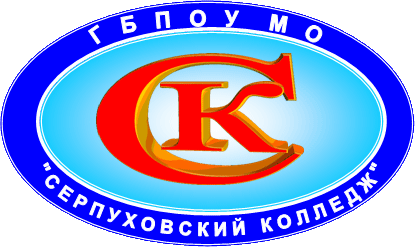 Руководителям профессиональных                                                                                       образовательных организаций                                                                       Московской областиУважаемые коллеги!В соответствии с планом работы Министерства образования Московскойобласти на 1 полугодие 2023 г.   на базе   ГБПОУ МО «Серпуховский колледж» 16 марта 2023 года проводит      Областную онлайн - олимпиаду по русскому языку среди студентов СПО.Порядок организации и проведения олимпиады:- участники олимпиады: студенты 1-го курса профессиональных организаций Московской области. Количество участников: 1 студент от каждого структурного подразделения образовательного учрежденияРегистрация заявок осуществляется с 10 по 15 марта 2023 года по ссылке http://188.164.136.18:55555/ В заявке указать:	- Название учебного заведения;	- ФИО преподавателей русского языка; Телефон;;	- ФИО студента. курс, специальность, электронная почта Олимпиада проводится в течение одного дня в онлайн режиме включает в себя:Комплексные задания по темам (тестирование):- «Знание теоретических вопросов(терминология)»-«Лексика и фразеология, лексические нормы»;-«Морфологические нормы»;- «Синтаксические нормы»;- «Орфографические и пунктуационные нормы».- «История русского языка» - «Средства художественной выразительности»- «Занимательный русский язык»Регламент олимпиадыПримерные задания и все материалы по Олимпиаде будут выложены на сайте колледжа serp-koll.ru в разделе «Конкурсы, олимпиады» - ПРЕДМЕТНЫЕ ОЛИМПИАДЫСвязь с оргкомитетом Олимпиады:  Быковская Елена Владимировна, методист      тел. 8-920-273-45-29, bukovskaj@mail.ru  Бурцев Павел Константинович, программист тел. 8-926-135-69-61         Директор                                                                                                  ГБПОУ МО «Серпуховский колледж                  Т.В. Федорова    ВремяМероприятие10.00 -10.30Вступительное слово и инструктаж участников олимпиадыСсылка https://telemost.yandex.ru/j/2165160848605010.30 -11.20Проведение олимпиады.  Ссылка на проведение олимпиады: http://188.164.136.18:55555/13.00Подведение итогов. 